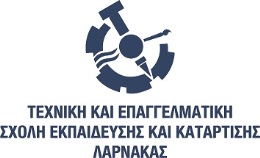  ΣΧΟΛΙΚΗ ΧΡΟΝΙΑ  2020-2021	Σας ενημερώνουμε ότι μέσα στα πλαίσια των Αναλυτικών Προγραμμάτων του κλάδου Ξενοδοχειακών είναι και οι παραθέσεις δείπνων.  Ως εκ τούτου σας ανακοινώνουμε το πρόγραμμα παραθέσεων στη Σχολής μας καθώς και όλα τα σχετικά.΄Ωρες Λειτουργίας:  7:00 μ.μ. – 9:00 μ.μ.Τιμή ανά άτομο:  €6.83 Περιλαμβάνει:  4 διαφορετικά πιάτα1 μπουκάλα κρασί ανά 4 άτομαΓια κρατήσεις τηλεφωνήστε:  24821228							      ΑΠΟ ΤΗ ΔΙΕΥΘΥΝΣΗ14.10.202021/πρόγραμμα παραθέσεωνΠρόγραμμα  ΠαραθέσεωνA/AΔευτέραΤρίτηΤετάρτηΠέμπτη1.16/11/202017/11/202025/11/202012/11/20202.23/11/202024/11/20202/12/202019/11/20203.30/11/20201/12/20209/12/202026/11/20204.7/12/20208/12/202010/2/20213/12/20205.8/2/20219/2/202117/2/20214/2/20216.15/2/202116/2/202124/2/202111/2/20217.22/2/202123/2/20213/3/202118/2/20218.1/3/20212/3/202110/3/202125/2/20219.8/3/202123/3/202117/3/202111/3/202110.22/3/202130/3/202118/3/20218/4/2021